ДАТЧИК ДВИЖЕНИЯ, ТМ «FERON», СЕРИЯ: SENДАТЧИК ДВИЖЕНИЯ РУКИ МОДЕЛЬ SEN31Инструкция по эксплуатации и технический паспортНазначение изделия:Датчик движения SEN31 предназначен для коммутации цепей постоянного тока с номинальным напряжением 6 - 24 В постоянного тока.Датчик предназначен для работы с активной нагрузкой.Датчик устанавливается на поверхность из нормально воспламеняемого материала.Датчик предназначен для использования только внутри помещений.Технические характеристикиПредставленные в данном руководстве технические характеристики могут незначительно отличаться в зависимости от партии производства. Производитель имеет право вносить изменения в конструкцию товара без предварительного уведомления (см. на упаковке)Комплектность-Датчик движения-Упаковка-Инструкция по эксплуатацииПринцип работы:Проведите рукой перед сенсором (на расстоянии от 1 до 15 сантиметров) для «включения» датчика движения (подачи напряжения на нагрузку).Проведите рукой еще раз для выключения.Монтаж, подключение:5.1. Извлеките датчик из коробки и произведите его внешний осмотр.	5.2. Предварительно отключив напряжение, подключите датчик к питающей сети и нагрузке согласно схеме: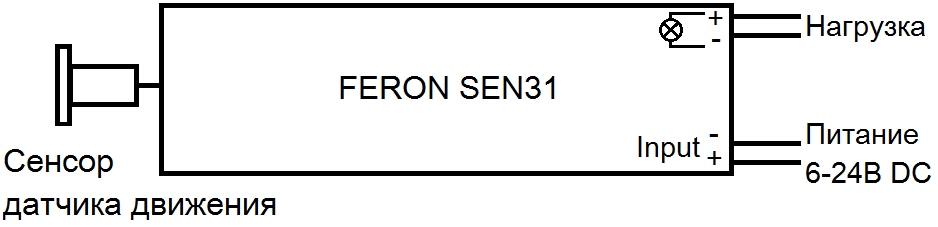 При подключении датчика к электрической цепи важно соблюдать полярность тока (красный провод - «+», черный провод - «-»).Внимание!!!- Не устанавливайте датчик вблизи приборов отопления или кондиционеров.- Датчик предназначен для использования только внутри помещений.- Все работы по подключению должен производить квалифицированный электрик.- Датчик движения не содержит в своей конструкции опасных токоведущих частей.Возможные неисправности:Если при помощи произведенных действий не удалось устранить неисправность, то дальнейший ремонт нецелесообразен (неисправимый дефект). Обратитесь в место продажи товара.ХранениеДатчики хранятся в картонных коробках в ящиках или на стеллажах в сухих отапливаемых помещениях.ТранспортировкаДатчики в упаковке пригодны для транспортировки автомобильным, железнодорожным, морским или авиационным транспортом.Утилизация.Изделия не содержат в своем составе дорогостоящих или токсичных материалов и комплектующих деталей, требующих специальной утилизации. По истечении срока службы датчикк необходимо разобрать на детали, рассортировать по видам материалов и утилизировать по правилам утилизации бытовых отходов.СертификацияПродукция сертифицирована на соответствие требованиям ТР ТС 020/2011 «Электромагнитная совместимость технических средств», ТР ЕАЭС 037/2016 «Об ограничении применения опасных веществ в изделиях электротехники и радиоэлектроники». Продукция изготовлена в соответствии с Директивами 2014/30/ЕU «Электромагнитная совместимость».Информация об изготовителе и дата производстваСделано в Китае. Изготовитель: «NINGBO YUSING LIGHTING CO., LTD» Китай, No.1199, MINGGUANG RD.JIANGSHAN TOWN, NINGBO, CHINA/Нинбо Юсинг Лайтинг, Ко., № 1199, Минггуан Роуд, Цзяншань Таун, Нинбо, Китай. Филиалы завода-изготовителя: «Ningbo Yusing Electronics Co., LTD» Civil Industrial Zone, Pugen Village, Qiu’ai, Ningbo, China / ООО "Нингбо Юсинг Электроникс Компания", зона Цивил Индастриал, населенный пункт Пуген, Цюай, г. Нингбо, Китай; «Zheijiang MEKA Electric Co., Ltd» No.8 Canghai Road, Lihai Town, Binhai New City, Shaoxing, Zheijiang Province, China/«Чжецзян МЕКА Электрик Ко., Лтд» №8 Цанхай Роад, Лихай Таун, Бинхай Нью Сити, Шаосин, провинция Чжецзян, Китай. Уполномоченный представитель в РФ/Импортер: ООО «СИЛА СВЕТА» Россия, 117405, г. Москва, ул. Дорожная, д. 48, тел. +7(499)394-69-26.Дата изготовления нанесена на корпус изделия в формате ММ.ГГГГ, где ММ – месяц изготовления, ГГГГ – год изготовления.Гарантийные обязательстваГарантия на товар составляет 2 года (24 месяца) со дня продажи. Гарантия предоставляется на работоспособность электронных компонентов датчика движения.Гарантийные обязательства осуществляются на месте продажи товара, Поставщик не производит гарантийное обслуживание розничных потребителей в обход непосредственного продавца товара.Началом гарантийного срока считается дата продажи товара, которая устанавливается на основании документов (или копий документов) удостоверяющих факт продажи, либо заполненного гарантийного талона (с указанием даты продажи, наименования изделия, даты окончания гарантии, подписи продавца, печати магазина).В случае отсутствия возможности точного установления даты продажи, гарантийный срок отсчитывается от даты производства товара, которая нанесена на корпус товара в виде надписи, гравировки или стикерованием. Гарантийные обязательства не выполняются при наличии механических повреждений товара или нарушения правил эксплуатации, хранения или транспортировки.Срок службы 7 лет.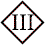 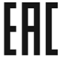 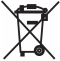 Рабочее напряжение6 - 24 В постоянного токаМаксимальная нагрузка30 ВтРасстояние обнаружения1-15 смПотребление мощности в режиме ожидания0,25 ВтСтепень защиты IP20Рабочая температура-25°C - +60°CГабаритные размеры блока управления Д*Ш*В, мм86*15,7*8,6Внутренний диаметр датчика (сенсора), мм10Монтажная глубина датчика, мм10Климатическое исполнениеУХЛ4Вид неисправностиПричины неисправностиМеры по устранениюПодключенные приборы не работаютОтсутствие напряжения питанияВключите напряжение питанияПодключенные приборы не работаютНеисправны подключенные приборыПроверить подключенные приборы и удалить неисправныеПодключенные приборы не работаютНеправильное подключение приборовПроверьте подключение согласно схемеПодключенные приборы не работаютНа датчик влияет тепло или кондиционерУстановите датчик в другое место.